INFORMATION PERSONNELLEREKHIS Farhat 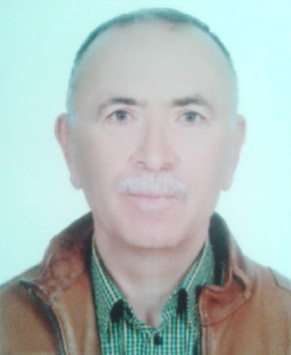  Adresse : Ecole Nationale d’Ingénieurs de Sfax BP : 1173 Route Soukra Km 3.5 – 3038 Sfax-Tunisie ………………………………………………. 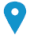  Tel:.74 274088..................................     Portable :24 862709……………………….  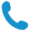 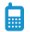  Email: farhat.rekhiss@enis.tn........................................................,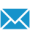 Sexe masculin…. | Date de naissance 06/02/1955…………. | Nationalité Tunisienne………………. PROFESSION...Enseignant-chercheur..............................................................................................FONCTION ACTUELLE…Maitre de conférences ………………………………………………………………EXPÉRIENCE PROFESSIONNELLE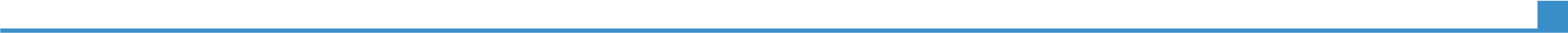 2011-20142014-2017Directeur de l’Ecole Nationale d’Ingénieurs de Sfax2017-2019Directeur du département Mines, Pétrole et Gaz de l’Ecole Supérieur Polytechniques de Nouakchott  ÉDUCATION ET FORMATION2007………………………..Doctorat d’état (Es. Sc.) en pétrologie endogène et géodynamique (Univ. Tunis El Manar)…………1984………………………..Doctorat de 3 eme cycle en pétrologie endogène (Univ. Paris 6)………………………………………1981………………………..DEA en pétrologie endogène (Univ. Paris 6)………………………………………………1980………………………..Maitrise en Sciences Naturelles (ENS-Tunis) ………………………………………………1976 ………………………..Baccalauréat en Math-Sciences (L.G. Sfax)………………………………………………COMPÉTENCES PERSONNELLESLangues(Lues, écrites, parlées)Arabe, Français & anglais………………………………..Compétences informatiques……………………………………Expérience pédagogiqueEnseignementCours de Cristallographie minéralogie ; 1ere année géologie (ENIS) 1990-2019Cours de Pétrologie endogène et Pétrogenèse I ;1ere année géologie (ENIS) 1990-2019 Cours de Pétrologie endogène et Pétrogenèse II ; 2eme année géologie (ENIS) 1990-2019Cours de Méthodes d’analyse 2eme année géologie (ENIS) 2002-2019Cours de Géodynamique et concentration minérale 3eme année géologie (ENIS) 2012-2019Cours de Géodynamique des bassins 3eme année géologie (ENIS) 2000-2004Cours : Structures et constitution de la lithosphère ; 1ere année cycle préparatoire (IPEIS) 1990Cours : Introduction à la Géologie 1ere année Géographie (FLSHS) ; 1990-2000Cours : Géologie structurale et de terrain ; 2eme année MPG (ESP, Mauritanie) 2018Cours : Géologie des matières premières minérales ; 2eme année MPG (ESP, Mauritanie)Cours : Introduction à la Géologie ; 1ere année Mines, Pétrole & Gaz (ESP, Mauritanie)TD/TP Paléogéographie de la Tunisie ; 3eme année Sc. Nat (FSS) 1992-1994Encadrement des étudiants sur le terrain (camps et sortie d’étude) 1990-2019 Encadrement de thèses de doctorat2 soutenues et 1 en cours  Co-encadrement de thèses de doctorat1 en coursEncadrement de mastères4 soutenuesEncadrement de PFE30 à 40 à l’Ecole Nationale d’Ingénieurs de Sfax-Tunisie et 3 à l’Ecole Supérieur polytechniques de Nouakchott-MauritanieParticipation aux jurys de thèses et d’habilitations1 habilitation et 1 thèse à la Faculté des Sciences de Sfax5 thèses à l’Ecole Nationale d’Ingénieurs de Sfax-TunisieParticipation aux jurys de mastères5 à l’Ecole Nationale d’Ingénieurs de Sfax-Tunisie3 à la Faculté des Sciences de SfaxParticipation aux commissions pédagogiques* Programme de réforme des enseignements dans les écoles d’ingénieurs (réforme de 1994).  * Commission sectorielle pour l’accréditation des diplômes d’enseignement supérieur (depuis 2011) Recherche et développementDomaine de rechercheGéologie …………………………………………………………………………………………..Structure de rechercheLaboratoire : Eau, Energie & Environnement (membre),…….Articles de revues publiés20 articles Indexés …. Communications publiées40 communications (Livres et chapitres de livres0Brevets0Projets de R&DNombre, cadre, statut (participation, responsable,…)Manifestations scientifiques6 congrès, (1 en tant qu’organisateur et 5 en tant que membre ) INFORMATION COMPLÉMENTAIREAffiliations1- Membre de l’associations tunisienne de géologie appliquée (ATGA) depuis 1987,2- Membre du conseil de l’Université de Sfax (2014-2017)3- Membre du conseil scientifique du Centre de Recherche en Informatique Multimédia et Traitement Numérique des Données de Sfax (2014-2017)4- Membre de la Commission Nationale Sectorielle des Sciences Géologique (depuis 2011)5- Membre actif du comité exécutif de l’Association Tunisienne de Géologie appliquée (ATGA) depuis sa création en 19876- Membre du Réseau d’Etablissements Tunisiens de formation d’Ingénieurs (RETFI)Stages et missionsFrance : Massif central, Alpes, Pyrénées, Bretagne et arrière-pays Niçois (terrain)Maroc : Moyen Atlas (terrain) et séminaire (Fès-Maroc 2011)Espagne : formation d’ingénieurs (workshop)Algérie : Chaine tellienne (terrain) et séminaire (Tizi Ouzou 2013 et Alger 2016)Japon : Régions volcaniques et sites thermo minérale (terrain) et offshore prospecting (mission dans l’Océan Pacifique et la mer du Japon)Egypte : séminaire (Caire 2008)Italie : Apennins (terrain) Mauritanie : Bassin de Taoudeni et Craton West Africain (terrain) ;  Corée du Sud : Transfert technologique (formation)Pologne : programme ERASMUS + (échange)  Sardaigne : Géologie marine (acquisition de données par dragage (échantillonnage), par sonar (bathymétrie), par hydrophones (sismiques) et directement in situ par plongée sous-marine à bord de la soucoupe CYANA de l’IFREMER) 